PROCEDURA DI SELEZIONE PUBBLICA, PER TITOLI E COLLOQUIO, INDETTA CON DECRETO RETTORALE REP DRD n. 712/2022, PROT.0105969 IN DATA 29.04.2022, PER IL CONFERIMENTO DI N. 1 ASSEGNO DI RICERCA DI DURATA ANNUALE, EVENTUALMENTE RINNOVABILE, AVENTE PER ARGOMENTO “Formaggi DOP o non DOP? l'interazione tra le preferenze dei consumatori e la cheeseomica”, PER IL S.S.D. AGR/16 “Microbiologia Agraria” PRESSO IL DIPARTIMENTO DI Scienze degli Alimenti e del Farmaco DELL'UNIVERSITÀ DI PARMA, AI SENSI DELL’ART. 22 DELLA LEGGE 240/2010VERBALE N. 1 –(RIUNIONE PRELIMINARE)Il giorno 08.06.2022, alle ore 16.30, si riunisce in modalità telematica, la Commissione Giudicatrice nominata con D.R. REP DRD 831/2022, PROT.0116073 in data 20.05.2022,la cui composizione è pubblicizzata sul sito web istituzionale di Ateneo, che procede, salvo eventuali ricusazioni che dovessero pervenire da parte dei candidati alla selezione in premessa, a predeterminare i criteri analitici di valutazione delle domande pervenute.La commissione è così costituita:Prof.ssa Monica Gatti	Professore di ruolo di prima fascia presso il Dipartimento di Scienze degli Alimenti e del Farmaco Dipartimento di questo Ateneo Prof.ssa Cristina Mora  	Professore di ruolo di prima fascia presso il Dipartimento di Scienze degli Alimenti e del Farmaco Dipartimento di questo AteneoDott.ssa Barbara Prandi	Ricercatore a tempo determinato presso il Dipartimento di Scienze degli Alimenti e del Farmaco Dipartimento di questo Ateneo In apertura di seduta, ciascun commissario dichiara di non trovarsi in rapporto di incompatibilità, affinità o parentela, entro il quarto grado incluso, con gli altri componenti della Commissione e che non sussistono le cause di astensione, previste dagli artt. 51 e 52 del c.p.c., nonché le situazioni previste dall’art. 35-bis del Decreto Legislativo 30.3.2001, n. 165, così come introdotto dalla Legge 6.11.2012 , n. 190.La Commissione provvede a designare il Presidente nella persona del Prof.ssa Monica Gatti ed il Segretario nella persona della Prof.ssa Cristina Mora.La Commissione prende visione degli atti normativi e regolamentari che disciplinano lo svolgimento della procedura. La Commissione procede quindi a fissare i criteri analitici per l'assegnazione del punteggio con cui valutare i titoli, per i quali sono riservati punti 60, così ripartiti come enunciato all’art. 5 rubricato “Selezione: criteri di valutazione e colloquio”, del bando predetto:a) 60 punti per i titoli così ripartiti-	fino a 15 punti per il dottorato di ricerca o titolo equivalente conseguito all’estero, coerente con il Settore per il quale viene attivato l’assegno ovvero per i settori interessati, il titolo di specializzazione di area medica, attinente alla ricerca;conseguimento dottorato attinente all’argomento della ricerca punti 	15conseguimento dottorato attinente al settore concorsuale punti 		10 conseguimento dottorato non attinente punti 					5- 	fino a 30 punti per le pubblicazioni rispondenti ai criteri di catalogazione definiti dal CIVR, ed attitudine alla ricerca scientifica dimostrata attraverso la formulazione di un giudizio che tenga conto dei titoli e del curriculum presentati dal candidato;fino ad un massimo di punti 10 per pubblicazionipunti 1.0 per ogni pubblicazione su riviste di rilievo nazionalepunti 1.5 per ogni pubblicazione su riviste di rilievo internazionalefino ad un massimo di punti 20 per l’attitudine alla ricerca attinente all’obiettivo della tematica prevista dal bando- 	fino a 15 punti da attribuire ai diplomi di specializzazione, attestati di frequenza a corsi di perfezionamento post-laurea, ovvero collegati al servizio prestato a seguito di contratti, borse di studio e incarichi in enti di ricerca nazionali, esteri o internazionali, o presso istituzioni private o consorzi che svolgono attività di ricerca debitamente attestati, ove compaia la decorrenza e la durata dell’attività svolta, nonché altri titoli, debitamente documentati idonei a qualificare la professionalità del candidato;	0,2 punti per mese se il dottorato attinente all’argomento della ricerca non è ancora conseguito 0,1 punti per mese se il dottorato attinente al settore concorsuale non è ancora conseguito0,05 punti per mese se il dottorato non attinente non è ancora conseguito1 punto mese di contratti di ricerca o borse di ricerca fino a un massimo di punti 12Corsi di perfezionamento post-laurea 		fino a un massimo di punti 2Curriculum professionale   				fino a un massimo di punti 2Altri titoli  						fino a un massimo di punti 1b) 40 punti per il colloquio ivi compresa la verifica della conoscenza della lingua straniera.Immediatamente prima dell’inizio di ciascun colloquio, la commissione determina i quesiti da porre ai singoli candidati, nell’ambito degli argomenti indicati sul Bando di selezione, all’art. 1, nella sezione dedicata al “programma del colloquio”.Tali quesiti sono estratti a sorte da ciascun candidato. Nel corso del colloquio la Commissione verifica la conoscenza della lingua inglese mediante lettura e traduzione di un breve testo estratto da una pubblicazione scientifica inerente all’oggetto del concorsoSono idonei coloro che hanno conseguito un punteggio non inferiore a 30 per i titoli e 30 per il colloquio.Quindi la Commissione dichiara chiusa la seduta e si riconvoca il giorno 14.06.2022 alle ore 12.30 in modalità telematica per  procedere all’esame delle domande e alla valutazione dei titoli, ai fini dell’ammissione al colloquio.Il presente Verbale, redatto dal Segretario della Commissione, datato, sottoscritto e siglato in ogni foglio, viene consegnato al Responsabile del Procedimento Amministrativo che ne assicura la pubblicità sul sito web istituzionale di Ateneo: http://www.unipr.it alla sezione concorsi e mobilità.  La riunione viene sciolta alle ore 17.15Luogo e data Parma, 08.06.2022Letto, approvato e sottoscritto.Prof.ssa Monica Gatti		   	PRESIDENTE      Dott.ssa Barbara Prandi			MEMBRO			Prof.ssa Cristina Mora			SEGRETARIO		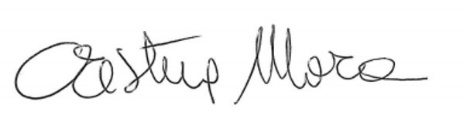 Firmato digitalmente ai sensi del D.Lgs. n. 82/2005